SVETI NIKOLAKAD ULICOM NOĆAS PROĐEŠ,
POGLEDAJ U PROZOR MOJ. 
U ČIZMICU OČIŠĆENU 
TIHO STAVI POKLON SVOJ. 

NE MOGU TE ČEKAT' VIŠE 
JER MI OČI SKLAPA SAN. 
ZA DAR HVALA! I JOŠ NEŠTO: 
ČESTITAM TI IMENDAN!Pročitajte pjesmicu djetetu (može više puta). Nakon toga dajte uputu da Vam ispriča što je sve dijete reklo Svetom Nikoli. Ako ne može, pomognite mu pitanjima u prilogu.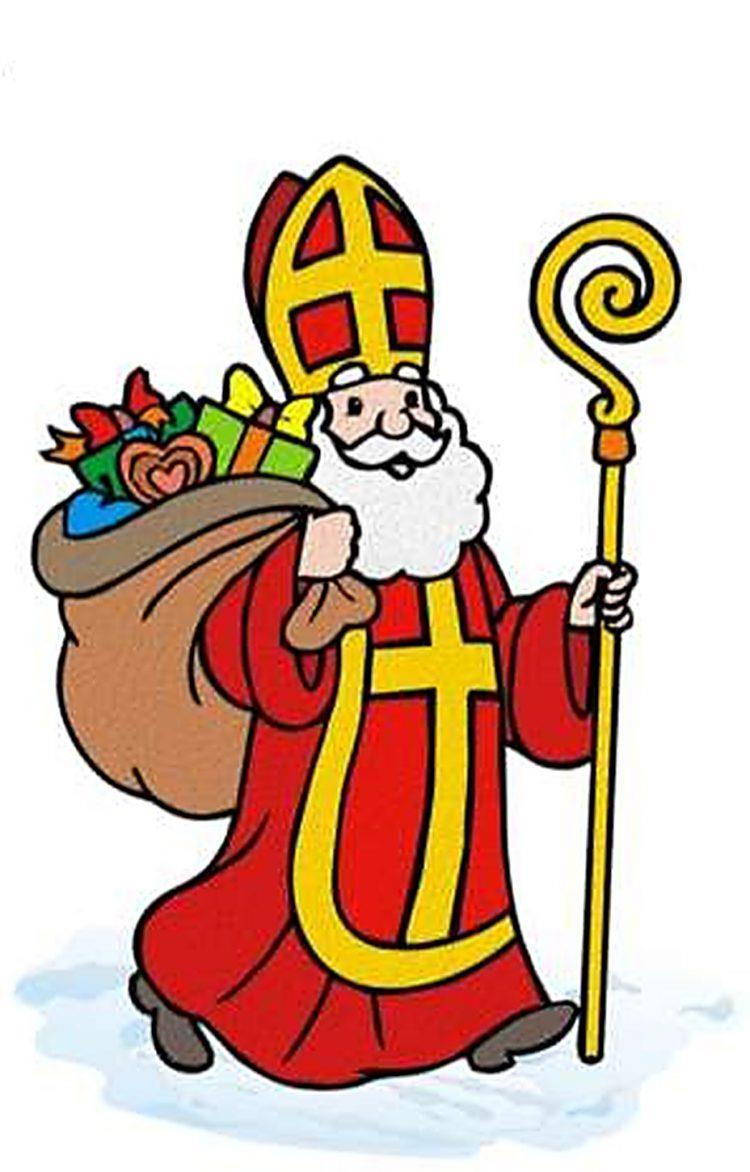 U što treba pogledati Sveti Nikola kada ide ulicom?Što treba tiho staviti u očišćenu čizmicu?Što je dijete čestitalo Svetom Nikoli?   